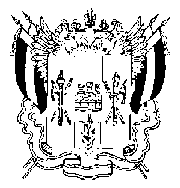 ТЕРРИТОРИАЛЬНАЯ ИЗБИРАТЕЛЬНАЯ КОМИССИЯГ. ТАГАНРОГАПОСТАНОВЛЕНИЕ05 декабря 2017г.									         №  72-2г. ТаганрогО назначении членов участковых избирательных комиссий избирательных участков с правом решающего голоса вместо выбывшихВ связи с досрочным прекращением полномочий членов участковых избирательных комиссий избирательных участков с правом решающего голоса, в соответствии со статьями 22, 27, 29 Федерального закона от 12.06.2002 г. № 67-ФЗ «Об основных гарантиях избирательных прав и права на участие в референдуме граждан Российской Федерации», Порядком формирования резерва составов участковых комиссий и назначения нового члена участковой комиссии из резерва составов участковых комиссий, утвержденным постановлением Центральной избирательной комиссии Российской Федерации от 5 декабря 2012 года № 152/1137-6, Методическими рекомендациями о порядке формирования территориальных избирательных комиссий, избирательных комиссий муниципальных образований, окружных и участковых избирательных комиссий, утвержденными постановлением Центральной избирательной комиссии Российской Федерации от 17 февраля 2010 года № 192/1337-5 Территориальная избирательная комиссия ПОСТАНОВЛЯЕТ:1. Назначить членами участковых избирательных комиссий избирательных участков №№ 2159, 2177, 2180, 2208, 2209, 2212, 2214, 2224, 2230, 2236, 2237, 2240, 2241, 2253, 2256, 2257 с правом решающего голоса лиц согласно прилагаемому списку.2.  Направить выписки из настоящего постановления в соответствующие участковые избирательные комиссии.3. Разместить настоящее постановление на сайте Территориальной избирательной комиссии города Таганрога в информационно-телекоммуникационной сети «Интернет».Приложение к постановлению ТИК г. Таганрогаот 05.12.2017г №  72-2Список членов участковых избирательных комиссий с правом решающего голосаПредседатель комиссии    М.А. ДмитриевСекретарь комиссии    Т.А. Токарева№ п/п№ УИКФамилия, имя, отчествоСубъект предложения кандидатурыв состав избирательной комиссии12341№ 2159РоманенкоДмитрий ВикторовичВОО РОО «Молодая гвардия Единой России»2№ 2177	КарпачеваНаталья  ВадимовнаМестное отделение в г. Таганроге Ростовского регионального отделения политической партии "Российская объединенная демократическая партия "ЯБЛОКО"3№ 2177ГаркушенкоИрина ИвановнаТаганрогское местное отделение Ростовского регионального отделения политической партии "Либерально-демократическая партия России"4№ 2180АдалинаОльга АлександровнаРегиональное отделение Всероссийской политической партии "Союз Труда" в Ростовской области5№ 2209ИщенкоАльбина Михайловна	Таганрогское местное отделение Ростовского регионального отделения Всероссийской политической партии "ЕДИНАЯ РОССИЯ"6№ 2212СерединаЛюдмила ВладимировнаРегиональное отделение в Ростовской области Политической партии "Гражданская Платформа7№ 2214БибиковаНаталья МихайловнаВСЕРОССИЙСКАЯ ПОЛИТИЧЕСКАЯ ПАРТИЯ "РОДИНА"8№ 2224КравцоваМарина МихайловнаРостовского регионального отделения Российской политической партии Мира и Единства в Ростовской области9№ 2230СелезневаВалентина ВикторовнаРегиональное отделение в Ростовской области Политической партии "Гражданская Платформа10№ 2236ГубареваКсения ВикторовнаКомитет Таганрогского местного отделения Политической партии "Коммунистическая партия Российской Федерации"11№ 2237ЧаплыгинаОльга ЮрьевнаРегиональное отделение Всероссийской политической партии "Союз Труда" в Ростовской области12№ 2240ГордееваНаталья ЛеонидовнаРегиональное отделение в Ростовской области Всероссийской политической партии "Партия Великое Отечество"13№ 2241НевероваЕкатерина ОлеговнаОбщероссийская общественная организация "Молодая Гвардия Единой России"14№ 2244ТокареваОльга ДмитриевнаТаганрогское местное отделение Ростовского регионального отделения Всероссийской политической партии "ЕДИНАЯ РОССИЯ"15№ 2253КирпичеваТатьяна ЮрьевнаСобрание избирателей по месту жительства16№ 2256Устинова Инна ИвановнаСобрание избирателей по месту жительства17№ 2257АдамовскийАлексей ВладимировичРегиональное отделение политической партии «Российская партия пенсионеры за справедливость» в Ростовской области